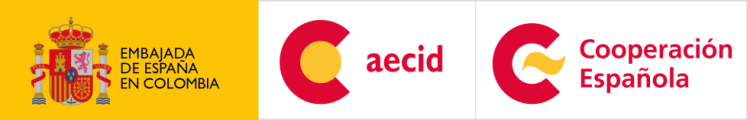 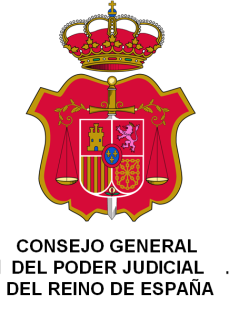 CONVOCATORIA PARA ACTIVIDADES FORMATIVAS 
DE LOS CENTROS DE FORMACIÓN DE LA COOPERACIÓN ESPAÑOLANOMBRE DE LA ACTIVIDADCURSO DE ORALIDAD Y LENGUAJE JURÍDICOFECHA DE INICIO Y FINALIZACIÓN17 a 20 de octubre de 2017CENTRO DE FORMACIÓNCartagena de Indias –Colombia-OBJETIVOSMejorar el grado de efectividad de los sistemas judiciales como elementos clave en la configuración del Estado de derecho, identificar problemas en la gestión escrita de la administración de justicia, explicar la relación de causalidad existente entre los antedichos problemas y las oralidad, dar a conocer las herramientas o buenas prácticas necesarias para un uso correcto y eficaz de la oralidad, superando o minimizando los problemas indicados.INSTITUCIÓN/ES ORGANIZADORA/SAgencia Española de Cooperación Internacional para el Desarrollo (AECID) y Consejo General del Poder Judicial.ÁMBITO GEOGRÁFICOAmérica Latina y el CaribePERFIL DE PARTICIPANTESJueces, Fiscales, Secretarios y funcionarios de la Administración de Justicia con funciones relacionadas con los Juzgados y Tribunales. Se espera que participen miembros de los Servicios de Inspección y demás instituciones orgánicas judiciales con competencias y capacidad de decisión en las decisiones estratégicas de la Administración de Justicia.CRITERIOS DE SELECCIÓNEquilibrio de representación entre diferentes países.Se priorizarán los responsables orgánicos de instituciones relacionadas con la administración de justicia y capacidad de decisión.Se priorizarán profesionales con menor experiencia en el puesto.PROGRAMAMartes, 17 de octubre09.00-09.30		Entrega de documentaciónInauguración09.30-11.00	“La dirección de audiencias” PonenteDebate11.00-11.30		Pausa-Café11.30-13.00 	“Recursos de oratoria”			PonenteDebate13.00-14.00	Pausa. Almuerzo14.00-15.45  	Mesa redonda: Buenas prácticas en materia de oralidad                     CoordinadorParticipantes15.45-16.00	Pausa-café16.00–17.00	 “Técnicas vocales y de presentación”Ponente		Debate■	Miércoles, 18 de octubre09.00 -11.00 “Normativa procesal relativa a la oralidad”Ponente		Debate11.00 - 11.30	Pausa-Café11.30 - 13.00 “Obtención de pruebas mediante la oralidad” Ponente 			Debate13.00 – 14.00	Pausa-Almuerzo14.00 – 15.45	Mesa redonda                       CoordinadorParticipantes15.45 – 16.00 	Pausa-Café16.00 – 17.00	“Dictado de resoluciones interlocutorias en forma oral” Ponente  		Debate■	Jueves, 19 de octubre09.00-11.00			Taller  			Coordinador11.00-11.30		Pausa Café11.30-13.00		Trabajo en talleres13.00-14.00		Pausa. Almuerzo14.00-15.45 	Trabajo en talleres15.45-16-00		Pausa. Café16.00-17.00		Conclusiones.■	Viernes, 20 de octubre09.00-10.45	 Mesa redonda:                            CoordinadorParticipantes10.45-11.15	Pausa-café11.15-12.30  “Atención al ciudadano y a profesionales”PonenteDebate12.30-13.00	Acto de clausura HORAS LECTIVAS 28 horasFINANCIACIÓNLa AECID asume el alojamiento y manutención de 22 participantes latinoamericanos.FECHA LÍMITE PRESENTACIÓN SOLICITUDES28 de agosto de 2017POSTULACIÓN Y SOLICITUD DE PARTICIPACIÓN-ON LINE-Las solicitudes deben cumplimentarse on line a través de la página Web: http://intercoonecta.aecid.es , deberá utilizar el buscador con el nombre de la actividad. Para mayor información tendrá a su disposición el manual de ayuda el cual podrá descargar en Área Privada. 